SOẠN BÀI NGỮ VĂN LỚP 8ĐÁNH NHAU VỚI CỐI XAY GIÓBố cụcChia làm 3 phần:   + Phần 1 (từ đầu…không cân sức): Trước khi Đôn-ki hô-tê lao vào giao chiến với cối xay   + Phần 2 (tiếp… văng ra xa): Đôn-ki-hô-tê đánh nhau với cối xay gió.   + Phần 3 (còn lại): Hai thầy trò tiếp tục cuộc phiêu lưu.Hướng dẫn soạn bàiCâu 1 (trang 79 sgk Ngữ Văn 8 tập 1)- Văn bản chia thành 3 phần:   + Phần 1 ( Từ đầu… không cân sức) Trước khi đánh nhau với cối xay   + Phần 2 (tiếp… người văng ra xa): Cuộc giao tranh giữa Đôn-ki và cối xay   + Phần 3 (còn lại): Sau khi đánh nhau với cối xay- 5 sự việc chính chủ yếu:   + Nhìn thấy và nhận định về những chiếc cối xay gió   + Thái độ, hành động của hai thầy trò Đôn-ki-hô-tê   + Quan niệm và cách cư xử của hai thầy trò khi bị thương, đau đớn   + Chuyện ăn   + Chuyện ngủ=< Qua những sự việc này tính cách đối lập của hai nhân vật được khắc họa rõ nét.Câu 2 (trang 79 sgk Ngữ Văn 8 tập 1)Tính cách của nhân vật Đôn-ki-hô-tê được bộc lộ:- Trí tuệ: mê muội (đọc quá nhiều chuyện hiệp sĩ)   + Thấy cối xay lại nghĩ bọn khổng lồ gian ác   + Khi bị quật ngã lại cho rằng đó là do pháp sư yểm bùa biến những tên khổng lồ thành cối xay- Tư tưởng: tiêu diệt cái xấu khỏi mặt đất, theo tinh thần hiệp sĩ- Hành động: bất chấp nguy hiểm, lời can ngăn vẫn lao vào đánh nhau với cối xay gió- Tính cách: dũng cảm, khắc khổ, cứng nhắc.- Quan niệm sống: quên mình vì việc nghĩa (quên cả chuyện ăn, ngủ, chăm lo cho bản thân)=< Đôn-ki-hô-tê là nhân vật có lý tưởng tốt- hành hiệp trượng nghĩa- nhưng hành động thì điên rồ, phi thực tế bởi chính những ảo tưởng, mê muội khi đọc chuyện kiếm hiệp.Câu 3 (trang 79 sgk Ngữ Văn 8 tập 1)- Xan- chô-pan-xa- Trí tuệ: hoàn toàn tỉnh táo   + Nhận thức được bản chất của sự vật- cối xay là cối xay- Ước muốn: thực tế tới mức thực dụng   + Mong được cai trị một vài hòn đảo- Hành động; nhút nhát, sợ sệt   + Không dám theo chủ vào đánh nhau với cối xay   + Hơi đau một chút đã kêu ca ngay- Quan niệm sống: quá chú trọng tới bản thân (quan tâm quá mức tới việc ăn, ngủ…)- Tính cách: nhát gan, ích kỉ, vụ lợi nhưng trung thành, thực tế=< Xan-chô-pan-xa là nhân vật tồn tại cả những mặt tốt, xấu, hay dở. Xan-chô-pan-xa rất thực tế, tỉnh táo nhưng nhân vật này thực dụng, hèn nhát, tham lam.Câu 4 (trang 79 sgk Ngữ Văn 8 tập 1) Đối chiếu Đôn-ki-hô-tê và Xan-chô-pan-xa về các mặt: dáng vẻ bên ngoài, nguồn gốc xuất thân, suy nghĩ, hành động… để thấy rõ nhà văn xây dựng một cặp nhân vật tương phản.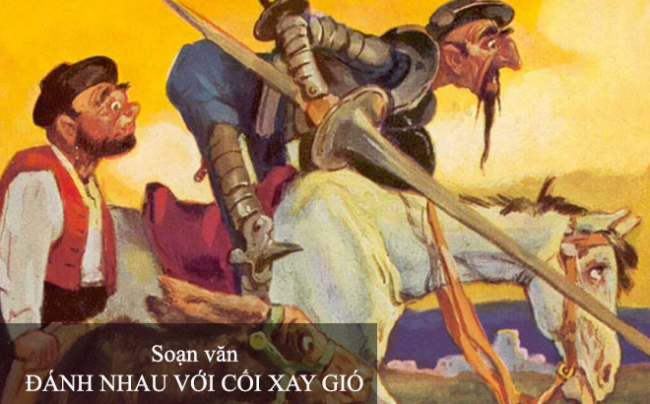 Phương diệnĐôn-ki-hô-têXan-chô-pan-xaNguồn gốc xuất thânQuý tộcNông dânDáng vẻ bên ngoàiGầy gò, cao lênh khênhBéo lùn,cưỡi lừa thấp lè tèSuy nghĩảo tưởng, mê muội, phi thực tếThực tế, tỉnh táoHành độngĐiên rồ, hấp tấp, thiếu suy xétThực dụngMục đíchLàm hiệp sĩ trừ tàThu chiến lợi phẩmTính cáchDũng cảm, trọng danh dự, ảo tưởngNhát gan, thật thà, thực tế